               РЕШЕНИЕ                                                                    СЕССИЯ                    СЕССИИ                                                                 БЫҺААРЫЫТА                                               О проведении опроса населения города Ленска по вопросуосуществления местной администрации муниципального образования «Ленский район» полномочий местной администрации муниципального образования «Город Ленск», являющейся административным центром муниципального  районаВ соответствии с Федеральным законом от 06.10.2003 г. N 131-ФЗ  "Об общих принципах организации местного самоуправления в Российской Федерации", статьей 18 Устава муниципального образования «Ленский район» и решением районного Собрания депутатов муниципального образования «Ленский район» от 24.11.2005 г. № 17-20 «Об утверждении Положения об опросе граждан на территории муниципального образования «Ленский район» Республики Саха (Якутия)», Районный Совет депутатов муниципального образования «Ленский район»                                                    Р Е Ш И Л:     1. Провести опрос населения города Ленска по вопросу осуществления местной администрации муниципального образования «Ленский район» полномочий местной администрации муниципального образования «Город Ленск», являющейся административным центром муниципального  района, с 27 июня по 29 июня 2021 года.2. Утвердить состав  рабочей группы по организации и проведению опроса населения согласно приложению №1.3. Утвердить методику проведения опроса и минимальную численность жителей муниципального образования «Город Ленск» согласно приложению №2.4. Утвердить форму опросного листа согласно приложению №3.5. Настоящее решение  подлежит официальному опубликованию в средствах массовой информации и размещению на официальном сайте муниципального образования «Ленский район» не позднее, чем за десять дней до начала опроса.Приложение №1к решению Районного Совета депутатов муниципального образования «Ленский район»от 27 мая 2021 г. № 7-4Состав рабочей группы по организации и проведению опроса населения города Ленска по вопросу осуществления местной администрации муниципального образования «Ленский район» полномочий местной администрации муниципального образования «Город Ленск», являющейся административным центром муниципального  района1. Чувашлев А.В. - заместитель председателя Районного Совета депутатов муниципального образования «Ленский район»;2. Седых Т.М. -  председатель комиссии по мандатным вопросам, регламенту и вопросам депутатской этики Районного Совета депутатов муниципального образования «Ленский район»;3. Овчинникова Л.В. - председатель контрольной комиссии Районного Совета депутатов муниципального образования «Ленский район»;4. Борбуев Н.М. -  член контрольной комиссии Районного Совета депутатов муниципального образования «Ленский район»;5. Мозгова Н.А. -  член контрольной комиссии Районного Совета депутатов муниципального образования «Ленский район»;6.Симонова О.Н. -  и.о. начальника правового отдела администрации муниципального образования «Ленский район»;7. Старыгина Т.В. -  начальник управления делами администрации муниципального образования «Ленский район»;8. Серегин А.В. – председатель Общественного совета муниципального образования «Ленский район»; 9. Захарченко Е.В. – член Общественного совета муниципального образования «Ленский район»;10. Петров Р.И. - член Общественного совета муниципального образования «Ленский район».Приложение №2к решению Районного Совета депутатов муниципального образования «Ленский район»от 27 мая 2021 г. № 7-4Методика проведения опроса и минимальная численность жителей муниципального образования «Город Ленск»Методика проведения опроса (анонимно): личное интервью по месту жительства и месту работы;  уличное интервью.Территория, на которой проводится опрос: город Ленск.Минимальная численность жителей муниципального образования, участвующих в опросе: выборка 1300 человек по 4 параметрам: полу, возрасту, образованию.Приложение №3к решению Районного Совета депутатов муниципального образования «Ленский район»от 27 мая 2021 г. № 7-4Форма опросного листа (в виде бумажной анкеты)     Изучение мнения населения города Ленска по вопросу осуществления местной администрации муниципального образования «Ленский район» полномочий местной администрации муниципального образования «Город Ленск», являющейся административным центром муниципального  районаВопросы:1) Как Вы относитесь к осуществлению местной администрации МО «Ленский район» полномочий местной администрации МО «Город Ленск», являющейся административным центром муниципального  района?1.  Поддерживаю2.  Не поддерживаю2) Ваш пол: 1.  мужской2.  женский3) Ваш возраст:1.  18-29 лет2.  30 -39 лет3.  40 -49 лет4.  50 -59 лет5.  60 -69 лет6.  70 лет и старше4) Ваше образование:1.  начальное2.  среднее3.  среднее специальное4.  высшее 5.  ученая степень5) Род  деятельности: 1.  рабочий2.  военнослужащий, в органах МВД, ФСБ3.  специалист с высшим образованием без руководящих функций4.  служащая без специального образования (секретарь, офисный работник, продавец) 5.  предприниматель, самозанятый6.  руководитель, управленческий работник7.  безработная8.  учащийся, студент9.  пенсионер10.  неработающий инвалид11.  домохозяйка12.  в декретном или временном отпуске по уходу за ребенком 13.  другое (укажите)_________________6) В какой сфере вы работаете?1.  образование, здравоохранение, культура и искусство2.  сельское хозяйство3.  транспорт и связь4.  строительство, жилищно-коммунальное хозяйство5.  торговля, общественное питание, бытовое обслуживания6.  финансы, кредит, страхование7.  промышленность8.  аппарат органов управления9.  предпринимательство10.  иная отрасль _______7) Вы постоянно проживаете на территории г. Ленска?1.  да2.  проживаю, но временно3.  нет, проживаю в другом населенном пункте8)  Ваш номер телефона (он нужен  только для проверки нашей работы)  МУНИЦИПАЛЬНОЕ ОБРАЗОВАНИЕ«ЛЕНСКИЙ РАЙОН»РЕСПУБЛИКИ САХА (ЯКУТИЯ)РАЙОННЫЙ СОВЕТДЕПУТАТОВ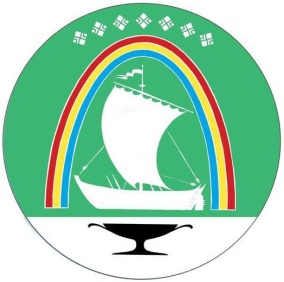 САХА ӨРӨСYYБYЛYКЭТИН «ЛЕНСКЭЙ  ОРОЙУОНУН»МУНИЦИПАЛЬНАЙ ТЭРИЛЛИИТЭОРОЙУОН ДЕПУТАТТАРЫН СЭБИЭТЭ               г. Ленск                           Ленскэй кот 27 мая 2021 года                                                              № 7-4от 27 мая 2021 года                                                              № 7-4Председатель                                Н.К. СидоркинаИ.о. главы                                                                                      Е.С. Каражеляско